Týdenní plán: 30.9. – 4.10.2019Téma – Děti, pozor, červená!Co máš dělat na červenou,když se kolem auta ženou?Na chodníku klidně stát, do silnice nevbíhat.A když svítí zelená,co to děti znamená?Malí jako velicí,mohou přejít silnici.Komunitní kruh:Pravidla silničního provozu, jak se chováme jako (chodci, cysklisti, spolujezdci) a jak ve volném čase a v MHD, orientace vpravo a vlevo, dopravní značky (popis, význam, puzzle), rozdíl semaforu pro chodce*dopravní prostředkyZáchranná služba, hasiči, policie – náplň práce, jejich popis (dopravního prostředku a osoby), čísla tísňového voláníPohádka – „O neposlušném autíčku“Pracovní výchova – skládání autíčka z papíru a jeho vyzdobeníPohybová hra – „Čáp ztratil čepičku“, „Na auta“, „Kamion“Zdravotní cvičení s kroužky, s CD Cvičíme s MíšouSmyslová hra – Poznej dopravní prostředek podle zvukuPísnička – „Auto“Grafomotorika, pracovní listy a omalovánky k tématu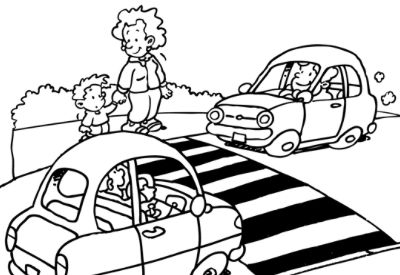 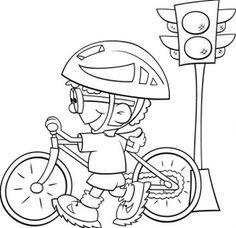 